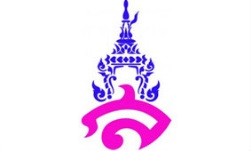 แผนการจัดการเรียนรู้ที่ ๑หน่วยการเรียนรู้ที่ ๕ พูดงามตามโอกาส		     		เรื่อง การพูดในโอกาสในโอกาสต่าง ๆวิชา การพพูดอย่างมืออาชีพ	รหัสวิชา ท ๓๒๒๐๘                     กลุ่มสาระการเรียนรู้ ภาษาไทยชั้น มัธยมศึกษาปีที่ ๕		ภาคเรียนที่ ๒ ปีการศึกษา ๒๕๖๔    เวลา ๒ คาบ/๑๐๐ นาทีผู้สอน อาจารย์ภาคภูมิ คล้ายทองมาตรฐานการเรียนรู้	มาตรฐาน ท ๓.๑ สามารถเลือกฟังและดูอย่างมีวิจารณญาณ และพูดแสดงความรู้ ความคิด 		และความรู้สึกในโอกาสต่าง ๆ อย่างมีวิจารณญาณและสร้างสรรค์ตัวชี้วัด	ท ๓.๑ ม. ๔-๖/๕ พูดในโอกาสต่าง ๆ พูดแสดงทรรศนะ โต้แย้ง โน้มน้าวใจ และเสนอ			 แนวคิดใหม่ด้วยภาษาถูกต้อง เหมาะสมท ๓.๑ ม. ๔-๖/๖ มีมารยาทในการฟัง การดู และการพูด จุดประสงค์การเรียนรู้๑. นักเรียนสามารถอธิบายคุณลักษณะของผู้พูด๒. นักเรียนสามารถอธิบายหลักการพูด ๓. นักเรียนสามารถวิเคราะห์บริบทในการพูด 	สาระสำคัญ	ผู้พูดที่มีการเตรียมตัว รู้จักวิเคราะห์ผู้ฟัง และพูดได้เหมาะสมกับเวลาและโอกาสจะทำให้การพูดสัมฤทธิผลสาระการเรียนรู้	๑. ความรู้		๑) หลักการพูด		๒) คุณลักษณะของผู้พูด		๓) การพูดให้สัมฤทธิผล 	๒. ทักษะ/กระบวนการ/กระบวนการคิด		การจัดระบบความคิดเป็นแผนภาพ การปฏิบัติ/การสาธิต การประเมินค่า การสรุปความรู้ 	๓. คุณลักษณะอันพึงประสงค์	๑. ใฝ่เรียนรู้  รักความเป็นไทย๒. มุ่งมั่นในการทำงานสมรรถนะสำคัญ	- ความสามารถในการพูดในโอกาสในโอกาสต่าง ๆกิจกรรมการเรียนรู้ชั่วโมงที่ ๑ – ๒กิจกรรมนำเข้าสู่บทเรียนให้นักเรียนร่วมกันแสดงความคิดเห็น โดยครูใช้คำถามท้าทาย ดังนี้ การพูดเป็นส่วนหนึ่งของความสำเร็จในชีวิตจริงหรือไม่ให้นักเรียนบอกชื่อบุคคลที่มีความสามารถในการพูดแล้วนักเรียนชอบฟัง จากนั้นให้นักเรียนช่วยกันบอกคุณลักษณะของผู้พูด แล้วบันทึกเป็นแผนภาพความคิดบนกระดาน แล้วให้นักเรียนพิจารณาตนเองว่ามีคุณลักษณะใดบ้างที่ตรงบนกระดานให้นักเรียนศึกษาความรู้เรื่อง คุณลักษณะของผู้พูด หลักการพูด และการพูดให้สัมฤทธิผล แล้วร่วมกันสรุปความเข้าใจ ครูเป็นผู้อธิบายเพิ่มเติม	กิจกรรมพัฒนาผู้เรียน	๔.   ครูแบ่งกลุ่มนักเรียนกลุ่มละ ๕-๖ คน โดยคิดหัวข้อเรื่องที่จะพูดให้เพื่อน ๆ ในห้องฟัง ซึ่งต้องปฏิบัติตามหลักการพูด ดังนี้	๑) วิเคราะห์ผู้ฟัง๒) เวลา๓) โอกาส๔) การเตรียมเรื่องที่จะพูด๕.  ให้ตัวแทนกลุ่มออกมานำเสนอว่าจะพูดหัวข้อใด จากนั้นให้นักเรียนแสดงความคิดเห็นแล้วเลือกหัวข้อที่เห็นด้วยมากที่สุดกลุ่มใดได้รับการเลือกมากที่สุด จะนำหัวข้อมาใช้ในการประกวดการพูดในระดับชั้น๖.  ให้นักเรียนร่วมกันสนทนาเกี่ยวกับรายการโทรทัศน์ที่มีประโยชน์ เช่น			- การบรรยายกรรมของพระมหาสมปอง			- รายการคุณพระช่วย			- โฆษณาที่สร้างสรรค์	      จากนั้นให้นักเรียนร่วมกันอภิปรายว่ารายการเหล่านั้นมีจุดมุ่งหมายอย่างไร โดยครูสรุปจุดมุ่งหมาย ดังนี้เพื่อให้ความรู้เพื่อจรรโลงใจเพื่อโน้มน้าวใจ๗.  ให้นักเรียนยกตัวอย่างรายการที่นักเรียนชื่นชอบจะเป็นรายการวิทยุหรือโทรทัศน์ก็ได้แล้วช่วยกันบอกว่าแต่ละรายการมีจุดมุ่งหมายในการพูดเพื่ออะไร ซึ่งแต่ละรายการอาจมีมากกว่าหนึ่งจุดมุ่งหมายซึ่งครูจะช่วยอธิบายกิจกรรมรวบยอด๘.   นักเรียนและครูร่วมกันสรุปความรู้ ดังนี้        การพูดที่มีการเตรียมตัว รู้จักวิเคราะห์ผู้ฟัง และพูดได้เหมาะสมกับเวลาและโอกาสจะทำให้การพูดสัมฤทธิผลสื่อการเรียนรู้/แหล่งการเรียนรู้	๑. รายการวิทยุและโทรทัศน์การวัดและประเมินผล๑. วิธีการวัดและประเมินผล	๑)  สังเกตพฤติกรรมของนักเรียนในการเข้าร่วมกิจกรรม	๒) สังเกตพฤติกรรมของนักเรียนในการเข้าร่วมกิจกรรมกลุ่ม๓) ตรวจผลงานของนักเรียน๒. เครื่องมือ	๑)  แบบสังเกตพฤติกรรมการเข้าร่วมกิจกรรม	๒) แบบสังเกตพฤติกรรมการเข้าร่วมกิจกรรมกลุ่ม	๓. เกณฑ์การประเมิน	๑) การประเมินพฤติกรรมการเข้าร่วมกิจกรรม		ผ่านตั้งแต่ ๒ รายการ	ถือว่า	ผ่าน		ผ่าน ๑ รายการ		ถือว่า	ไม่ผ่าน	๒) การประเมินพฤติกรรมการเข้าร่วมกิจกรรมกลุ่ม           		คะแนน 	 ๙ - ๑๐	ระดับ 	ดีมาก           		คะแนน 	 ๗ - ๘	ระดับ 	ดี           		คะแนน 	 ๕ - ๖	ระดับ 	พอใช้           		คะแนน  ๐ - ๔	ระดับ 	ควรปรับปรุงลงชื่อ อาจารย์จารุวัลย์  พิมผนวช ผู้สอน		บันทึกหลังการสอน๑. ผลการสอน.............................................................................................................................................................................. .............................................................................................................................................................................. .............................................................................................................................................................................. .............................................................................................................................................................................. .............................................................................................................................................................................. ๒. ปัญหาและอุปสรรค.............................................................................................................................................................................. .............................................................................................................................................................................. ..............................................................................................................................................................................๓. ข้อเสนอแนะ.............................................................................................................................................................................. .............................................................................................................................................................................. ..............................................................................................................................................................................							ลงชื่อ......................................................ผู้สอน								       (อ.ภาคภูมิ คล้ายทอง)